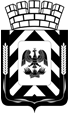 Администрация Ленинского городского округа 
Московской областиФИНАНСОВО-ЭКОНОМИЧЕСКОЕ УПРАВЛЕНИЕ
АДМИНИСТРАЦИИ ЛЕНИНСКОГО ГОРОДСКОГО ОКРУГА
МОСКОВСКОЙ ОБЛАСТИПриказО внесении изменений в сводную бюджетную роспись на 2022 год и на плановый период 2023 и 2024 годовВ соответствии со статьей 217 Бюджетного кодекса Российской Федерации, Положением о бюджетном процессе в Ленинском городском округе Московской области,ПРИКАЗЫВАЮ:1. Внести следующие изменения в сводную бюджетную роспись бюджета Ленинского городского округа на 2022 год, уменьшив на сумму 13 678 763,1 рублей, на 2023 год уменьшив на 123 863 564,75 рублей, на 2024 год уменьшив на 12 737 840,0 рублей:     1.1 В соответствии с Законом Московской области "О бюджете Московской области на 2022 год и на плановый период 2023 и 2024 годов" уточнить объемы по межбюджетным трансфертам:- субсидия на создание и обеспечение функционирования центров образования естественно-научной и технологической направленностей в общеобразовательных организациях, расположенных в сельской местности и малых городах в 2022 году уменьшена на 8,40 рублей, в 2023 году уменьшена на 4,75 копеек, - ИМБТ на финансовое обеспечение расходов, связанных с принятием решения о возмещении транспортным организациям недополученных доходов, возникающих при выполнении работ по перевозке на автомобильном транспорте по маршрутам регулярных перевозок по нерегулируемым тарифам (возврат возвратов) в 2022 году увеличены на 1 345 185,30 рублей,- субсидия на строительство и реконструкция объектов коммунальной инфраструктуры	в 2022 году уменьшена на 49 846 280,0 рублей, в 2023 году уменьшена на 123 863 560,0 рублей,- субсидия на строительство и реконструкцию (модернизацию) объектов питьевого водоснабжения в 2022 году увеличена на 34 822 340,0 рублей.	 1.2 В соответствии с п.4.1. Решения Совета депутатов Ленинского городского округа Московской области от 26.08.2020 №13/1 «Об утверждении Положения о бюджетном процессе в Ленинском городском округе Московской области» и письмами главных распорядителей бюджетных средств, произвести перераспределение средств:Администрация (руб):от 31.01.2022 №125-01исх-1012987 0104 1250100120 244 – 66 000,0	987 0104 1250100120 247 + 66 000,0     от 01.02.2022 №125-01СЗ-447987 0113 9900000080 853 – 20 150,0	987 0113 9900000080 831 + 20 150,0от 02.02.2022 №125-01исх-1079987 0113 1250106090 244– 3 000,0 		987 0113 1250106090 247 + 3 000,0от 02.02.2022 №125-01исх-1123987 0104 0410361420 244 – 4 000,0		987 0104 0410361420 247 + 4 000,0987 0104 1250100120 244 – 117 000,0	987 0104 1250100120 247 + 117 000,0987 0113 1250100870 853 – 173 640,0	987 0113 1250100870 862 + 173 640,0от 07.02.2022 №125-01исх-1248987 0503 1720101480 612 – 1 339 750,0	987 0503 1720106242 612 + 1 339 750,0от 11.02.2022 №125-01исх-1571987 0503 1720101480 247 – 44 175,12	987 0503 1720101480 244 + 44 175,12от 14.02.2022 №125-01Исх-1052987 0104 1250100120 244 – 251 027,74	987 0104 1250100120 321 + 251 027,74от 03.02.2022 №125-01исх-1172987 1006 0450160680 244 – 4 000,0		987 1006 0450160680 247 + 4 000,0   (2022)987 1006 0450160680 244 – 1 097 900,0	987 0104 0450160680 244 + 1 097 900,0 (2022-2024)987 1006 0450160680 244 – 274 000,0	987 0104 0450160680 244 + 274 000,0 (2022-2024)987 1006 0450160680 121 – 6 822 300,0	987 0104 0450160680 121 + 6 822 300,0 (2022-2024)987 1006 0450160680 129 – 2 069 800,0 	987 0104 0450160680 129 + 2 069 800,0 (2022-2024)уведомление МЭФ МО987 0502 101F552430 414 – 5 360 650,0	987 0502 101F552439 414 + 5 360 650,0Управление образования:от 08.02.2022 №312-01исх922 0701 03102S2880 612 – 2 737 000,0 	 922 0701 03102S2880 622 + 2 737 000,0	от 11.02.2022 №385-01исх922 0709 152E4S1820 612 – 1 034 600,0	922 0709 152E4S1820 244 + 2 069 200,0 (2022)922 0709 152E4S1820 622 – 1 034 600,0922 0709 152E4S1690 612 – 979 500,0	922 0709 152E4S1690 244 + 1 959 000,0 (2024)922 0709 152E4S1690 622 – 979 500,0от 25.02.2022 №548-01исх922 0703 0330600940 611 – 1 988 800,0	922 0703 0330600940 613 + 497 200,0						922 0703 0330600940 623 + 497 200,0						922 0703 0330600940 633 + 497 200,0						922 0703 0330600940 813 + 497 200,0Управление культуры:от 01.02.2022 №55946 0801 0240506110 612 – 5 000,0 	946 0801 0240506110 247 + 5 000,0 946 0804 0280100130 244 – 12 000,0	946 0804 0280100130 247 + 12 000,0946 0801 0240506110 247 – 3 000,0		946 0801 0240506110 244 + 3 000,0от 10.02.2022 №88946 0801 0240500500 612 – 500 900,0 	946 0801 0240500500 622 + 500 900,0  2. Начальнику организационно-правового отдела Т.И. Русановой обеспечить размещение приказа в информационно-телекоммуникационной сети Интернет по адресу: http://www.adm-vidnoe.ru.3. Настоящий приказ вступает в силу со дня его подписания.4. Контроль за исполнением настоящего приказа оставляю за собой.Заместитель главы администрации-начальник Финансово-экономического управления               	       Л.В. Колмогороваот28.02.2022№14